Мастер-класс учителя физики высшей категории Кутузовой С.Н.Тема:  Использование тестовых заданий в практике обучения и подготовке учащихся к ЕГЭ и ОГЭ по физике. Девиз для педагога: Уча других, учимся сами.Л.А.СенекаДевиз для учащихся:Когда не знаешь, что делать – сделай шаг вперед!Истина древнихДата проведения: 12. 02. 2016 годаПродолжительность – 60 минутМесто проведения:  МОУ СОШ №1 им. Ивана Нечаева г.п.п. Чистые Боры Буйского района Костромской области.Участники:  учителя физики Сусанинского и Буйского районов, учителя и члены администрации  школы, ученики профильной группы 10 класса.Цель:  Продемонстрировать приёмы работы с тестами на бумажной основе и интерактивными тестами портала «Решу ЕГЭ»  »  http://phys.reshuege.ru/   в процессе подготовки учащихся к ЕГЭ по физике.Задачи: Представить теоретические основы использования тестов разного вида в практике обучения физике.Организовать практическую деятельность слушателей – педагогов и учащихся.Повышение профессионального мастерства учителей физики, направленного на достижение качества образования и эффективной подготовки к ЕГЭ и ОГЭ по физике. Провести рефлексию деятельности;Представить материалы мастер-класса для распространения опыта.Предполагаемые результаты  В результате занятия  педагоги  и старшеклассники должны :знать возможности образовательного портала «Решу ЕГЭ»,  уметь технически его использовать  и планировать свою деятельность с учётом   этих возможностей и умений;научиться формировать практико-ориентированные тематические задания по физике и находить возможности применения технологии подготовки к ЕГЭ на своих уроках.Оборудование:  компьютеры, теоретический и дидактический материал к занятию. План проведения мастер-классаТеоретические основы использования разных видов тестирования в процессе преподавания физики.Демонстрация учителем-мастером возможностей образовательного портала «Решу ЕГЭ».Практическая работа слушателей. Рефлексия слушателей по результатам практической работы с учителем-мастеромПодведение итогов мастер-класса. Теоретическая частьВ настоящее время  важным фактором в обучении  старшеклассников является подготовка  их к ЕГЭ и ОГЭ.   Моя методика подготовки основана  на подаче базового и специфического теоретического материала и закреплении его на задачах  в письменной и интерактивной форме, которая позволяет  обеспечить прочное и осознанное усвоение знаний, умений и навыков,  развитие способностей учащихся, приобщение их к творческой деятельности. Одной из задач повседневного учительского труда является необходимость осуществлять контроль знаний учащихся. Формы контроля, применяемые учителями, очень разнообразны, но наиболее часто используются письменный или устный опросы. К сожалению, эти формы не лишены недостатков. В современной школе все большее значение приобретают различные формы тестов, в связи с тем, что основной формой сдачи ЕГЭ является тестирование. Реальность требует формировать у учащихся навык работы с тестовыми заданиями в течение всего учебного года. Во время таких тренировок развиваются соответствующие психотехнические навыки саморегулирования и самоконтроля. Тестирование ставит всех учащихся в равные условия, практически исключая, субъективизм преподавателя. Одним из основных достоинств тестирования является минимум временных затрат на получение надежных итогов контроля. При тестировании используют как бумажные, так и электронные варианты. Последние особенно привлекательны, так как позволяют получить результаты практически сразу по завершении теста.Тестирование в педагогике выполняет три основные взаимосвязанные функции: диагностическую, обучающую и воспитательную. Диагностическая функция заключается в выявлении уровня знаний, умений, навыков учащегося. По объективности, широте и скорости диагностирования, тестирование превосходит все остальные формы педагогического контроля.Обучающая функция тестирования состоит в мотивировании учащегося к активизации работы по усвоению учебного материала. Воспитательная функция проявляется в периодичности и неизбежности тестового контроля. Это дисциплинирует, организует и направляет деятельность учащихся, помогает выявить и устранить пробелы в знаниях, формирует стремление развить свои способности.Применение интерактивных тестов способствует повышению уровня информационной и коммуникативной грамотности учителя и учащихся и направлено на решение  важнейшей  задачи образования – научить выпускника школы трудиться в мире глобальной информатизации. Применение интерактивных тестов направлено на формирование учебно-познавательных, ценностно-смысловых, информационных  и коммуникативных компетенций. Создаются условия, которые позволяют развивать у учащихся умение отвечать на поставленный вопрос, ставить перед собой цели,  принимать решения. Компетенция личностного самосовершенствования проявляется в аспекте интеллектуального саморазвития, эмоциональной саморегуляции, самостоятельности и самооценки. Ученик овладевает креативными навыками продуктивной деятельности: добыванием знаний, овладевает приемами действий в нестандартных ситуациях, эвристическими методами решения проблем. Это способствует формированию учебно-познавательной компетенции. Такая форма контроля знаний учащихся вызывает интерес и  способствует решению образовательных задач школыСервисы образовательного портала «Решу ЕГЭ»  http://phys.reshuege.ru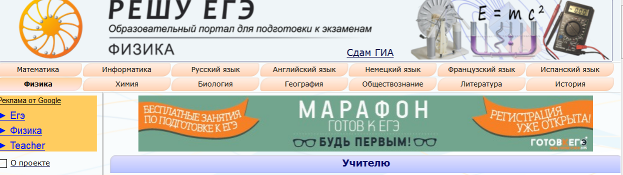 На портале есть все необходимые для учителя, методиста, ученика, абитуриента, репетитора,  эксперта  материалы и советы.Приведу в качестве примера информацию и возможности для работы учителя с учениками по работе с тестами, как на обычных уроках, так и на специальных занятиях по подготовке к ЕГЭ.Раздел для централизованного контроля уровня подготовки учащихся учителемУчитель может составить неограниченное количество необходимых ему проверочных работ, воспользовавшись случайным генерированием теста, подобрав определённые задания из каталога или включив в работу собственные задания (см. ниже).Для каждой работы система выдаст индивидуальную ссылку, содержащую номер варианта, который нужно сообщить учащимся. Учащиеся (дома или в школе) вводят полученную ссылку на странице «Ученику», проходят тестирование и сохраняют результаты, нажав кнопку «Сохранить результаты».Если вы хотите, чтобы учащиеся увидели правильные решения заданий после окончания работы, выбирайте «Составить домашнюю работу». При выборе «Составить контрольную работу»: номера заданий в тексте работы выводиться не будут, а набранные баллы, ответы и решения заданий появятся в статистике у учащихся только после проверки работы учителем.Нет необходимости предварительно вводить в систему фамилии и имена учащихся: их результаты появятся в системе автоматически, как только они выполнят и сохранят составленную учителем работу. Тем не менее, можно заранее СОЗДАТЬ ГРУППЫ УЧАЩИХСЯ и добавить в них учащихся, зная их логины (электронные адреса) в системе.Система автоматически проверяет решения заданий частей А и В, а также выводит на экран учителю загруженные учащимися решения заданий части С. Учитель может просмотреть, оценить и прокомментировать их.Система запоминает созданные работы и результаты их выполнения: СТАТИСТИКА ПО НАПИСАННЫМ РАБОТАМ.Сводные результаты выполнения работ по каждой созданной учителем группе учащихся автоматически заносятся в КЛАССНЫЙ ЖУРНАЛ. Если учащиеся несколько раз выполнят одну и ту же работу, в журнал будут внесены все их результаты. Лишние записи можно удалять (восстановление невозможно). Результаты можно экспортировать в электронные таблицы Эксель.В любой момент можно перевести учащихся из одной группы в другую. Для того, чтобы удалить учащегося из всех списков и классного журнала достаточно удалить его из списка на вот этой странце.Нажав кнопки ниже, вы можете составить тест из необходимого количества случайно выбранных системой заданий по той или иной теме. Можно так же СОЗДАТЬ ТЕСТ ИЗ ПОДОБРАННЫХ ЗАДАНИЙ, указав их номера по нашему каталогу или добавив в систему свои собственные задания.Вы также можете создать собственный курс в разделе Школа (см. меню слева) и дистанционно взаимодействовать с учащимися: размещать методические материалы, сообщать номера работ для контроля знаний, получать вопросы и отвечать на них.Для работы с этим разделом необходимо зарегистрироваться (это быстро и бесплатно), иначе система не сможет узнавать вас и ваших учащихся.  Образовательный портал «Решу ЕГЭ» постоянно развивается, обновляется, пополняется новыми заданиями. Любое образовательное учреждение, учитель, ученик могут бесплатно использовать программу без каких-либо денежных отчислений. Единственным обязательным условием является регистрация на сайте. Процедура регистрации крайне проста, обязательным условием является наличие действующего электронного ящика.Сложно сразу перечислить все возможности образовательного портала «Решу ЕГЭ», указать на все те мелочи, которые делают работу с программой легкой и удобной. Но стоит только попробовать ее в работе, создать и предложить учащимся  несколько тестов, и она займет достойное место в списке ваших любимых программ.Подача теории по физике должна даваться только учителем, который глубоко и качественно объяснит суть физических явлений, законов, понятий и т. Д. Также необходимо показать учащимся приёмы и алгоритмы решения основных тематических задач.   А вот далее предоставляется свобода ученику в самостоятельной деятельности – повторении и воспроизведении теоретического материала, решении задач. Именно самостоятельная деятельность позволяет  ученику раскрыться, лучше использовать свой творческий потенциал, научит применять теоретическую базу при решении различных задач. Здесь надо отметить следующие моменты:Начинайте подготовку заблаговременно!Для полноценной подготовки к ЕГЭ по физике нужно заниматься не менее четырех раз в неделю в течение учебного года для учащихся 11 классов.  Именно столько требуется времени, чтобы научиться решать задачи по всему пятилетнему школьному курсу. Оптимальный вариант, надо начинать готовиться к ЕГЭ по физике за два года, в начале 10 класса.При подготовке надо делать упор не на ЕГЭ, а на изучение самой физики! Нет вопросов и задач, характерных для ЕГЭ, нужно вникать в суть физических законов и понятий, понимать смысл формул, а не бездумно их вызубривать. Учиться решать разнообразные физические задачи — причём не из пособий для подготовки к ЕГЭ по физике, а из разных задачников, методическая ценность которых давно проверена временем. Дело заключается в том, что эффективное изучение физики — это не вызубривание правил, формул и алгоритмов, а усвоение идей. Очень большого количества весьма непростых идей. Конечно, время от времени, нужно давать тесты ФИПИ и другие.Нужна тесная связь с математикой!Одного усвоения физических идей недостаточно — нужно уверенно владеть математическими знаниями. Знать действия над  векторами, выразить нужную величину из формулы, найти сторону треугольника, применить теорему Пифагора, теоремы  синусов и косинусов и т. Д.Психологическая подготовка. Наберитесь терпения и выдержки, не падайте духом!Многим ребятам физика поначалу даётся трудно. Школьная программа по физике в настоящее время не дает хорошей подготовки, очень мало времени для решения задач. С непривычки задачи идут с большим трудом. И через это проходят все. Главное — сжать зубы, терпеть и работать. И в один прекрасный момент вдруг обнаружится, что задачки-то — решаются! (Задачи научится решать тот, кто их решает, работает над содержанием и приёмами работы). Всё правильно — произошёл качественный скачок. Систематическая работа приведет к успеху!В своей методике подготовки к ЕГЭ я применяю следующие принципы:Многократное повторение учебного материала.
Выделение главного при изучении темы.Развитие чувства реальности, ориентирование в величинах и ответах к задачам.Самостоятельная деятельность учащихся.Систематический опрос и проверка усвоения материала.Воспитание интегрированного восприятия раздела и темы курса физики.Метапредметный подход при изучении физики.Передача опыта (удач и неудач) предыдущих выпускников.Практическая частьУчастникам раздаются тестовые задания на печатной  основе по теме «Тепловые явления» для самостоятельного решения.Учащиеся предъявляют решения и обосновывают выбор ответа, демонстрируют решение развёрнутого задания.Педагоги выступают в качестве экспертов – анализируют ответ, дают свои рекомендации.Демонстрация работы с тестами на портале «Решу ЕГЭ».Рефлексия слушателей по результатам практической работы с учителем-мастеромУважаемые коллеги и учащиеся! Благодарю Вас за участие в мастер-классе. Интересно узнать Ваше мнение  по поводу занятия.Продолжите, пожалуйста, предложения (не обязательно все):Меня удивило то, что…Мне показалось интересным ….Мне не понравилось …..Мне было трудно ….Мне показалось странным…Я не понял(а)  ….Я не смог(ла)…Я желаю …ЛитератураВладимирова Л.И. Мастер-класс по физике http://www.proshkolu.ru/club/physics/file2/1117199Кашлев. С.С. Технология интерактивного обучения // «Современный педагог» серия «Педагогическая мастерская» г. Минск Красико – Принт,2009гКудашева Г.А. Мастер-класс "Применение технологии интерактивного обучения на уроке физики"  http://pedsovet.su/load/72-1-0-9028Кульневич С.В., Лакоценина Т.П. Современный урок. Часть 1. Научно-практическое пособие. - Издательство «Учитель», Ростов-на-Дону, .Ломакин А.В. Мастер-класс «Поиск слагаемых успеха» http://ladlav.narod.ru/master.htm